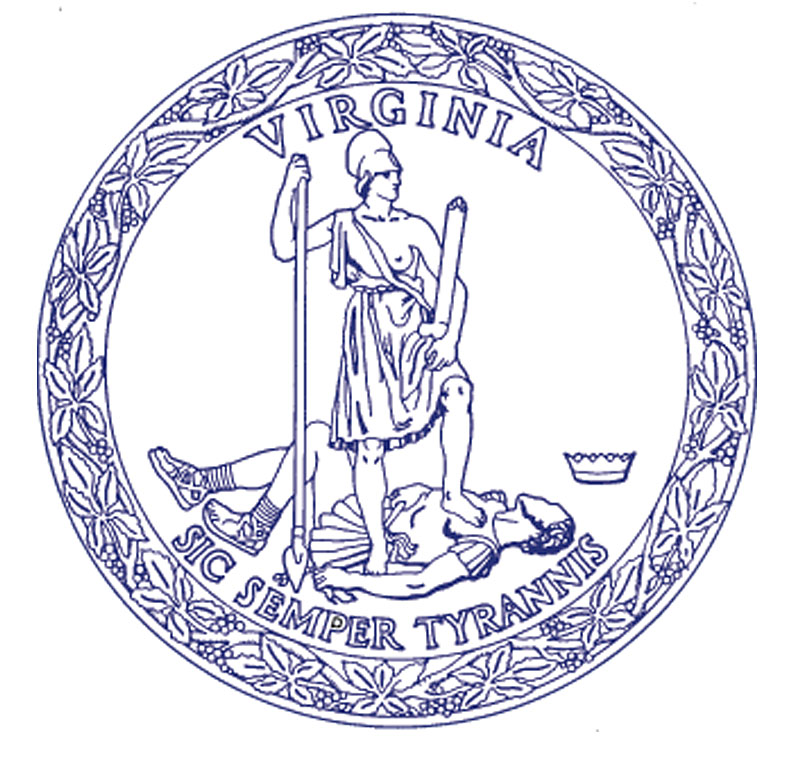 COMMONWEALTH of VIRGINIADepartment of Forestry900 Natural Resources Drive, Suite 800  Charlottesville, Virginia 22903(434) 977-6555  Fax: (434) 296-2369  www.dof.virginia.govWater Quality Protection Recommendations
Completed**Date****Name of Landowner/Timber Owner/Operator****Address****City, State Zip**REFERENCE:	Silvicultural Water Quality Law Enforcement	Harvest ID No.: 	**Harvest ID Number**	Case No.:	**Case Number**	Tract No.:	**Tract Number**Dear **Name**:Water Quality Protection Recommendations were issued to you on **Date** for conducting or allowing the conduct of a silvicultural activity in a manner which identified a situation which was likely to cause pollution. On **Date**, **Inspector Name** inspected the tract and found that you have addressed the concerns specified in the Water Quality Protection Recommendations. Therefore, no further action is required.If you have any questions or if we can be of any further assistance, do not hesitate to give us a call.Sincerely,**Name****Water Quality Engineer or Specialist**cc:	**Name**, Forest Warden